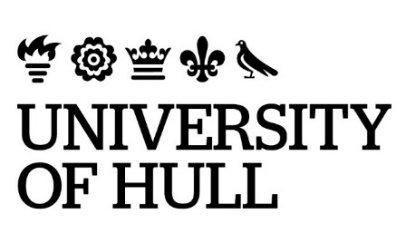 Fee Status Assessment QuestionnairePlease complete this form fully and then upload the completed document into your MyHull portal account.  You must also provide the required documents to support your fee assessment.  Failure to complete the form fully or submit the required documents will lead to a delay in determining your fee status.The regulations which set out which students are entitled to pay Home fees for higher education in England are drawn up by the UK Government’s Department for Education.  The regulations can be difficult to understand, so before completing this form you should read the guidance which is available on the UKCISA website:https://www.ukcisa.org.uk/uploads/files/1/eng_he_who_pays_home_fees_public_10.5.21version.pdf1	Personal Details:2	Immigration Status:Please select one of the following options by putting a X in the first column:3			    Residency History:Please provide details of the country or countries in which you have been resident for the past six years to the present day.  Please provide as much detail as possible and ensure that there are no gaps in your residency history.  Please also indicate the reason for your residency in each country.  Please note – you do not need to include details of holidays/vacations.If you or your parents have been living overseas for the purpose of employment, please provide details of employment (name of employer and dates) and copies of contracts covering the period(s) of absence:4    DeclarationThe information you supply in this form will be used to determine your status for fee paying purposes at the University of Hull. The decision of the University of Hull does not entitle you to the same fee status at another institution.  When assessing your fee status, the University will not take into consideration any decision which may have been made by another institution.  Any information you supply will be verified as far as is possible, and if at any time it is found that the information you have provided is false or incorrect, your fee status will be reviewed and may be altered and you will be liable for the altered fee rate for the entire duration of your programme.Once we have received your completed form and supporting documentation, we will aim to make a decision on your fee status. However, in some circumstances it may be necessary to request additional information.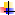 Applicant declaration:I confirm that all of the information provided is complete and accurate. I have attached all the necessary documentary proof required and I understand that, without documentary proof, my Fee Assessment Questionnaire cannot be processed and I will be regarded as an overseas student for fees.I consent to the University of Hull checking any details of official UK documents that were issued by the UK government.Applicant’s own signature:_____________________________________________ Date: ______________________What happens next?We will aim to make a decision on your fee status as quickly as possible.  We may need to ask you to provide additional information and/or supporting documents and we will contact you via email to request this.  If we ask you to supply further information, it is in your interest to respond to our requests promptly to enable us to reach a decision.Once we have made a decision, you will be notified of our decision.Applicant CodeFamily Name (Surname)First Name(s)Date of BirthYour Nationality (as indicated on your passport/s) – if you have more than one nationality state all that are relevant)Country of BirthNationality of your MotherNationality of your FatherNationality of your Spouse (if applicable)Mother’s place of birth (town/city and country)Father’s place of birth (town/city and country)Spouse’s place of birth (town/city and country) (if applicable)Is there anyone in your family who has EEA, Swiss or Turkish nationality? (for example: parent, child/adopted child, spouse/civil partner, grandparent, civil partner’s parent, etc)If Yes, please provide their name, nationality and relationship to you:I am a British Citizen or UK national with Right of Abode in the UKPlease provide a copy of the relevant page(s) of your passport (including page(s) confirming your name and nationality)I am citizen of the Republic of IrelandPlease provide a copy of the relevant page(s) of your passport (including page(s) confirming your name and nationality)I have indefinite leave to remain in the UK (but not through the EU Settlement Scheme)Please provide a copy of the relevant page(s) of your passport (including page(s) confirming your name and nationality) and/or Home Office Indefinite Leave letterI am the family member of a UK National (Spouse/Civil Partner/Direct Descendent)Please provide a copy of: Your birth certificate/marriage certificate/civil partnership certificate confirming your family connection/relationshipRelevant page(s) of your passport and your relevant family member’s passport (including page(s) confirming name and nationality)I have pre-settled/settled status under the EU Settlement Scheme (or have made an application under the EU Settlement Scheme) (EUSS)Please provide your share code to enable us to check your EUSS statusI or a member of my family have been granted Refugee Status in the UKPlease provide a copy of: The relevant Home Office letter, refugee travel document or Biometric Residence PermitYour birth certificate/marriage certificate/civil partnership certificate confirming your family connection/relationshipI or a member of my family have been refused refugee status but have been granted Humanitarian Protection or Discretionary Leave on humanitarian protection groundsPlease provide a copy of:The relevant Home Office letterYour birth certificate/marriage certificate/civil partnership certificate confirming your family connection/relationshipThere is a time limit on my stay in the UKDate last passport stamp/visa was issued:                              Date of expiry of most recent permission to stay:Please provide a copy of relevant page(s) of your passport (including page(s) confirming your name and nationality)My Turkish parent lives in the UKPlease provide a copy of:Relevant page(s) of your passport and your relevant family member’s passport (including page(s) confirming name and nationality)Your birth certificate confirming your family connection/relationshipEvidence of your parent’s residency in the UKMy Swiss parent has pre-settled or settled status under the EU Settlement Scheme (EUSS)Please provide a copy of:Relevant page(s) of your passport and your relevant family member’s passport (including page(s) confirming name and nationality)Your birth certificate certificate confirming your family connection/relationshipA share code to enable us to check the EUSS status of your parentMy parent has been an EU or EEA worker in the UK in the pastPlease provide a copy of: Relevant page(s) of your passport (including page(s) confirming name and nationality)A copy of your relevant family member’s passport + evidence that they are a migrant/frontier worker + evidence of your relationship to them (e.g. birth certificate/adoption papers)I am a non-British Citizen serving in the British armed forcesPlease provide evidence confirming your current status as a serving British armed forces memberI am a person granted stateless leave, which means a person who has extant leave to remain as a stateless person under the immigration rules [within the meaning given in section 33(1) of the Immigration Act 1971(c)]Please provide a copy of the relevant Home Office letterI am a person who has been granted indefinite leave to remain in the UK under any of the following provisions of the immigration rules:paragraph 289B (victims of domestic violence);paragraph D-DVILR1.1. of Appendix FM (victims of domestic abuse);paragraph 40 of Appendix Armed Forces (victims of domestic violence: partners of members of the armed forces)Please provide a copy of the relevant Home Office letterI am a person with Section 67 leave (it doesn’t matter if the Section 67 leave is for a limited period, or an indefinite period); or I am a dependent child of a person with Section 67 leavePlease provide a copy of the relevant Home Office letterI am a person granted Calais leave, which means a person who has extant leave to remain in the UK under paragraph 352J, 352K, 352L, or 352T of the immigration rulesPlease provide a copy of the relevant Home Office letterI am a person with indefinite leave to remain as a bereaved partner, under any of the following provisions of the Immigration Rules: paragraphs 287(b) and 288; Appendix FM paragraph D-BPILR 1.1; Appendix Armed Forces paragraph 36; paragraphs 295M and 295NPlease provide a copy of the relevant Home Office letterI am a person granted leave under the Afghan SchemesPlease provide a copy of the relevant Home Office letterI am an evacuated or assisted British National from AfghanistanPlease provide a copy of the relevant Home Office letterI have been granted leave under the Ukraine SchemesPlease provide a copy of the relevant Home Office letterI don't fit into any of these categoriesCountry of ResidenceDate from(DD/MM/YYYY)Date to(DD/MM/YYYY)Reason for residence in this countryResiding at permanent home                                                  Temporarily employed away from home                              Accompanying your parent(s) or spouse who was               temporarily employed away from home                              Attending an educational institution away from home      Other (please provide details):Residing at permanent home                                                  Temporarily employed away from home                              Accompanying your parent(s) or spouse who was               temporarily employed away from home                              Attending an educational institution away from home      Other (please provide details):Residing at permanent home                                                  Temporarily employed away from home                              Accompanying your parent(s) or spouse who was               temporarily employed away from home                              Attending an educational institution away from home      Other (please provide details):Residing at permanent home                                                  Temporarily employed away from home                              Accompanying your parent(s) or spouse who was               temporarily employed away from home                              Attending an educational institution away from home      Other (please provide details):Residing at permanent home                                                  Temporarily employed away from home                              Accompanying your parent(s) or spouse who was               temporarily employed away from home                              Attending an educational institution away from home      Other (please provide details):